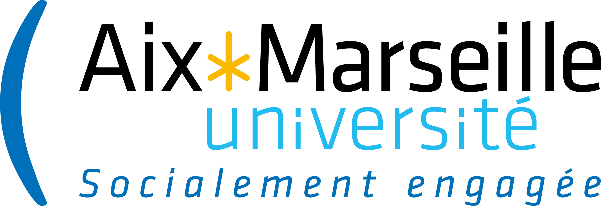 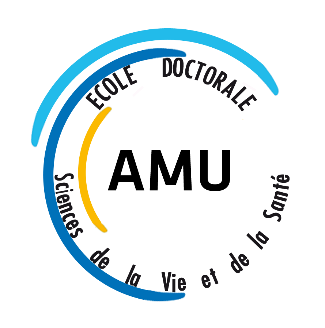 CONCOURS ED62RèglementCANDIDATJe soussigné(e) Mr/Mme : ………………………………. Né(e) le : ……………………………………….Certifie par la présente remplir les conditions suivantes :Candidater pour la première fois au concours de l’ED62Candidater sur un seul projetNe pas candidater aux autres concours d’Instituts ou des PhD Programs d’Aix-Marseille Université.PORTEUR DE PROJETJe soussigné(e) Mr/Mme : ………………………………. Laboratoire : ………………………….Certifie par la présente soutenir la candidature de Mr/Mme …………. et remplir les conditions suivantes :Être HDR rattaché(e) à l’ED62Avoir un taux d’encadrement réglementaire Ne pas présenter le projet aux autres concours d’Instituts ou des PhD Programs d’Aix-Marseille Université.Ne pas avoir obtenu l’année précédente un financement provenant du concours ED62 ou d’un autre Instituts ou PhD Programs d’Aix-Marseille UniversitéFait à : ………………………. Le :  …/…/….Signature 								SignatureCANDIDAT								PORTEUR DE PROJET